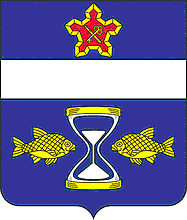 АдминистрацияПесковатского сельского поселенияГородищенского муниципального района Волгоградской области403029 Волгоградская область, Городищенский район, х.Песковатка, ул. Центральная, д. 11, тел.:8(84468)4-11-17 E-mail:adm.peskovatki@yandex.ruРАСПОРЯЖЕНИЕот 28.02.2023 г.                                                                      № 3Об утверждении Доклада обобщения правоприменительной практики администрации Песковатского сельского поселения Городищенского муниципального района Волгоградской области по муниципальному контролю в сфере благоустройства на территории  Песковатского  сельского поселения Городищенского муниципального района Волгоградской области за  2022 год.	В соответствии с Федеральным законом от 31.07.2020г. № 248-ФЗ «О государственном контроле (надзоре) и муниципальном контроле в Российской Федерации», пунктом 3.1.2 Положения о муниципальном контроле в сфере благоустройства в Песковатском сельском поселении», утвержденного решением Песковатского Совета депутатов от 23.07.2021 г. № 28, Федеральным законом от 11.06.2021г. № 170-ФЗ  «О внесении изменений в отдельные законодательные акты Российской Федерации в связи с принятием Федерального закона «О государственном контроле (надзоре) и муниципальном контроле в Российской Федерации»,  Федеральным законом от 06.10.2003 года N 131-ФЗ "Об общих принципах организации местного самоуправления в Российской Федерации,  Решением - Песковатского Совета депутатов Городищенского муниципального района Волгоградской области от  26.05.2021г. № 15 «Об утверждении Правил благоустройства территории Песковатского сельского поселения Городищенского муниципального района Волгоградской области», Уставом Песковатского сельского поселения Городищенского муниципального района Волгоградской области	1. Утвердить Доклад об обобщении правоприменительной практики муниципального контроля в сфере благоустройства,  на  территории Песковатского  сельского поселения за 2022 год (приложение).	2. Настоящее постанорвление  вступает в силу со дня подписания.	3. Доклад об обобщении правоприменительной практики муниципального контроля в сфере благоустройства на территории Песковатского  сельского поселения за 2022 год  подлежит размещению на официальном сайте администрации Песковатского  сельского поселения в сети «Интернет» в разделе «муниципальный контроль».Приложениек распоряжению  администрацииПесковатского сельского поселения от 28.02.2023 г. № 3ДОКЛАД обобщение правоприменительной  практики муниципального  контроля в сфере благоустройствана территории  Песковатского  сельского поселенияГородищенского муниципального района Волгоградской областиза  2022 год.         Муниципальный контроль  в сфере благоустройства  территории Песковатского  сельского поселения за  2022 года  осуществлялся в соответствии с  Положением о муниципальном  контроле в сфере благоустройства на территории  Песковатского  сельского поселения, разработанном в соответствии с Федеральным законом от 06.10.2003 года N 131-ФЗ «Об общих принципах организации местного самоуправления в Российской Федерации», Федеральным законом от 26.12.2008 года N 294-ФЗ «О защите прав юридических лиц и индивидуальных предпринимателей при осуществлении государственного контроля надзора и муниципального контроля".В связи с введением в действие с 01.07.2021 года  нового федерального закона  от 31.07.2020 года  № 248-ФЗ  «О государственном контроле (надзоре) и муниципальном контроле в Российской Федерации» и принятием  11.06.2021года  федерального закона  № 170-ФЗ «О внесении изменений в отдельные законодательные акты Российской Федерации в связи с принятием федерального закона  «О государственном контроле (надзоре) и муниципальном контроле в Российской Федерации»,  в июле 2021 года было разработано «Положение о муниципальном контроле в сфере благоустройства в  Песковатском сельском поселении" и утверждено23 июля 2021года  решением Песковатского Совета Депутатов № 28 новое Положение о муниципальном контроле в сфере благоустройства в  Песковатском сельском поселении.        Предметом муниципального контроля в сфере благоустройства, является соблюдение правил благоустройства территории Песковатского сельского поселения, требований к обеспечению доступности для инвалидов объектов социальной, инженерной и транспортной инфраструктур и предоставляемых услуг. Органом муниципального контроля в сфере благоустройства на территории Песковатского сельского  поселения является Администрация Песковатского сельского поселения. От имени органа муниципального контроля муниципальный контроль в сфере благоустройства вправе осуществлять Глава  Песковатского сельского поселения и специалист администрации Песковатского сельского поселения, в должностные обязанности которого, в соответствии с данным должностным регламентом или должностной инструкцией, входит осуществление полномочий по виду муниципального контроля. Объектами муниципального контроля в сфере благоустройства являются:- объекты и элементы благоустройства;	- дворовые и  придомовые территории, территории, прилегающие к объектам торговли и производственным объектам, территории общего пользования;  - деятельность по содержанию и уборке мест общего пользования и объектов благоустройства, территорий организациями, предпринимателями, гражданами, имеющими на праве собственности и ином вещном праве, жилые помещения и другие объекты недвижимости, временные строения и сооружения, объекты сезонной торговли, размещенные на указанных территориях Песковатского сельского поселения.В рамках муниципального контроля в сфере благоустройства  в соответствии с Правилами благоустройства территории Песковатского сельского поселения, утвержденными  решением Песковатского Совета депутатов Городищенского муниципального района Волгоградской области от  26.05.2021г. № 15 осуществляется контроль-  за обеспечением надлежащего санитарного состояния, чистоты и порядка на территории;-  выполнения требований в возведении и строительстве объектов, в отношении которых не осуществляется государственный строительный надзор;- соблюдения порядка сбора, вывоза, утилизации  бытовых отходов;-соблюдения требований содержания и охраны зеленых насаждений (деревьев, кустарников, газонов);и выявление,  предупреждение правонарушений в области благоустройства.            С целью повышения эффективности муниципального  контроля в сфере  благоустройства  Постановлением Администрации Песковатского сельского поселения  № 67 от 19.11.2021 г.   утверждена 	Программа профилактики рисков причинения вреда (ущерба) охраняемым законом ценностям на 2022 год в рамках муниципального контроля в сфере благоустройства на территории Песковатского сельского поселения Городищенского муниципального района Волгоградской области, которая размещена на официальном сайте Песковатского сельского поселения, в разделе «муниципальный контроль».В соответствии с частью 2 статьи 61 Федерального закона № 248-ФЗ, муниципальный контроль в сфере благоустройства на территории Песковатского сельского поселения осуществляется без проведения плановых контрольных мероприятийВнеплановые проверки в 2022 году не проводились в связи с отсутствием оснований.          С целью недопущения  нарушений  обязательных требований в сфере благоустройства  в течении 2022 года  с жителями Песковатского сельского поселения проводились разъяснительные беседы о необходимости соблюдения требований  Правил благоустройства территории   Песковатского сельского поселения.Глава Песковатскогосельского поселения                А.А.Торшин